
MINISTERO DELL’ ISTRUZIONE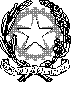 UFFICIO SCOLASTICO REGIONALE PER IL LAZIOIstituto Comprensivo “Carlo Alberto dalla Chiesa”Sede Legale: Via Mario Rigamonti 10 – 00142 Roma (Rm) – Tel. e Fax. 06/5036231Sede Uffici Amministrativi: Via Grotta Perfetta 615 00142 Roma (Rm) Tel. 06/5032541 XIX° Distretto Cod. Meccanografico RMIC82900G - Codice Fiscale 97198350585E-mail: RMIC82900G@istruzione.it PEC: RMIC82900G@pec.istruzione.itSito web: www.icsdallachiesa.edu.itcodice univoco IPA UFNN84Registro pulizia, igienizzazione e sanificazione degli ambienti scolastici anticontagio COVID-19PULIZIA E SANIFICAZIONE DEGLI AMBIENTI SCOLASTICILa scuola, a mezzo dei Collaboratori scolastici, assicura la pulizia giornaliera e la sanificazione delle parti comuni e dei servizi igienici.PULIZIA NEL CASO DI PRESENZA DI PERSONA CON COVIDNel caso di presenza di una persona con COVID-19 all’interno dei locali scolastici, si procede alla pulizia e sanificazione dei suddetti, secondo le disposizioni della circolare n. 5443 del 22 febbraio 2020 del Ministero della Salute – Allegato D – nonché alla loro ventilazione e in particolare:- Pulizia di ambienti non sanitariAgli ambienti dove abbiano soggiornato casi confermati di COVID, prima di essere stati ospedalizzati, verranno applicate le misure di pulizia di seguito riportate.A causa della possibile sopravvivenza del virus nell’ambiente per diverso tempo, i luoghi e le aree potenzialmente contaminati da SARS-COV.2 devono essere sottoposti a completa pulizia con acqua e detergenti comuni, prima di essere nuovamente utilizzati.Per la decontaminazione, si raccomanda l’uso di ipoclorito di sodio 0,1% dopo pulizia.Per le superfici che possono essere danneggiate dall’ipoclorito di sodio, utilizzare etanolo al 70% dopo pulizia con un detergente neutro.Durante le operazioni di pulizia con prodotti chimici, assicurare la ventilazione degli ambienti. Tutte le operazioni di pulizia devono essere condotte da personale che indossa DPI e guanti monouso e seguire le misure indicate per la rimozione in sicurezza dei DPI (svestizione).Dopo l’uso, i DPI monouso vanno smaltiti come materiale potenzialmente infettoVanno pulite con particolare attenzione tutte le superfici toccate di frequente, quali superfici di muri, porte e finestre, superfici dei servizi igienici e sanitari.Ogni plesso è dotato di locale di isolamento all’uopo destinato (Aula isolamento)PULIZIA ORDINARIA GIORNALIERA DEGLI AMBIENTI SCOLASTICIModalità OperativeA causa della possibile sopravvivenza del virus nell’ambiente per alcuni giorni, i luoghi e le aree potenzialmente contaminati sono sottoposti a completa pulizia con acqua e detergenti comuni primadi essere nuovamente utilizzati. Per la decontaminazione, sono utilizzati prodotti a base di ipoclorito di sodio 0,1% dopo pulizia. Per le superfici, che possono essere danneggiate dall’ipoclorito di sodio, è utilizzato etanolo al 70% dopo la pulizia con detergente neutro.Il Collaboratore scolastico, dopo ogni attività, riporterà sul seguente Registro l’intervento effettuato, l’indicazione dell’area interessata e apporrà la propria firma. Gli interventi di pulizia e sanificazione previsti riguarderanno:La pulizia e sanificazione giornaliera delle aree di lavoro e superfici utilizzate per le attività didattiche e mensa;La pulizia e sanificazione giornaliera delle aree comuni affidate;La pulizia e sanificazione dei servizi igienici dopo ogni utilizzoLa pulizia e sanificazione giornaliera dei distributori di bevande, con particolare attenzione alle superfici toccate più frequentemente;La pulizia e sanificazione giornaliera di tutte le superfici toccate di frequente, quali maniglie e barre delle porte, delle finestre, sedie e braccioli, tavoli/banchi/cattedre, interruttori della luce, corrimano, rubinetti dell’acqua, piani di appoggio tavoli, le superfici dei servizi igienici, tastiere, schermi touch, mouse, stampanti, scanner, giocattoli, ecc.L’apparecchio telefonico della sede scolastica deve essere sanificato ad ogni chiamata se utilizzato da più persone.In linea generale, le attività di pulizia dovranno essere effettuate con cadenza almeno giornaliera.ALLEGATO 1Attività di pulizia, igienizzazione e sanificazione effettuataDATAPULIZIA, IGIENIZZAZIONE E             SANIFICAZIONE GIORNALIERA AREE DI LAVORO ESUPERFICIPULIZIA, IGIENIZZAZIONE E             SANIFICAZIONE GIORNALIERA AREE COMUNIPULIZIA, IGIENIZZAZIONE E             SANIFICAZIONE DEI SERVIZI IGIENICIFIRMADATAPULIZIA, IGIENIZZAZIONE E             SANIFICAZIONE GIORNALIERA AREE DILAVORO E SUPERFICIPULIZIA, IGIENIZZAZIONE E             SANIFICAZIONE GIORNALIERA AREE COMUNIPULIZIA, IGEINIZZAZIONE E             SANIFICAZIONE DEI SERVIZI IGIENICIFIRMADATAPULIZIA, IGIENIZZAZIONE E             SANIFICAZIONE GIORNALIERA AREE DILAVORO E SUPERFICIPULIZIA, IGIENIZZAZIONE E             SANIFICAZIONE GIORNALIERA AREE COMUNIPULIZIA, IGEINIZZAZIONE E             SANIFICAZIONE DEI SERVIZI IGIENICIFIRMADATAPULIZIA, IGIENIZZAZIONE E             SANIFICAZIONE GIORNALIERA AREE DILAVORO E SUPERFICIPULIZIA, IGIENIZZAZIONE E             SANIFICAZIONE GIORNALIERA AREE COMUNIPULIZIA, IGEINIZZAZIONE E             SANIFICAZIONE DEI SERVIZI IGIENICIFIRMADATAPULIZIA, IGIENIZZAZIONE E             SANIFICAZIONE GIORNALIERA AREE DILAVORO E SUPERFICIPULIZIA, IGIENIZZAZIONE E             SANIFICAZIONE GIORNALIERA AREE COMUNIPULIZIA, IGEINIZZAZIONE E             SANIFICAZIONE DEI SERVIZI IGIENICIFIRMADATAPULIZIA, IGIENIZZAZIONE E             SANIFICAZIONE GIORNALIERA AREE DILAVORO E SUPERFICIPULIZIA, IGIENIZZAZIONE E             SANIFICAZIONE GIORNALIERA AREE COMUNIPULIZIA, IGEINIZZAZIONE E             SANIFICAZIONE DEI SERVIZI IGIENICIFIRMADATAPULIZIA, IGIENIZZAZIONE E             SANIFICAZIONE GIORNALIERA AREE DILAVORO E SUPERFICIPULIZIA, IGIENIZZAZIONE E             SANIFICAZIONE GIORNALIERA AREE COMUNIPULIZIA, IGEINIZZAZIONE E             SANIFICAZIONE DEI SERVIZI IGIENICIFIRMA